คำสั่งเทศบาลตำบลคลองปราบ               ที่   366   /2563เรื่อง  การแบ่งงานและการมอบหมายหน้าที่ภายในสำนักงานปลัดเทศบาลตำบลคลองปราบประจำปีงบประมาณ พ.ศ. 2564    ******************	เพื่อให้การบริหารกิจการประจำของเทศบาลตำบลคลองปราบ  เป็นไปด้วยความเรียบร้อยและ สามารถบริการประชาชนได้ตามหลักเกณฑ์และวิธีการบริหารกิจการบ้านเมืองที่ดี  พ.ศ.  2546  จึงมอบหมายหน้าที่รับผิดชอบให้กับบุคคลที่ดำรงตำแหน่งต่างๆ  ในสังกัดสำนักปลัดเทศบาล  ดังต่อไปนี้	นายวุฒิชัย แผ่นศิลา ตำแหน่ง หัวหน้าสำนักปลัด (นักบริหารงานทั่วไป  อำนวยการท้องถิ่น             ระดับต้น) เลขที่ตำแหน่ง  67-2-01-2101-001	รับผิดชอบ ให้ปฏิบัติหน้าที่ตามมาตรฐานกำหนดตำแหน่งสำหรับตำแหน่งหัวหน้าสำนักปลัด ทำหน้าที่ควบคุมกำกับดูแลงานและบริหารงบประมาณของ  สำนักปลัด  ตรวจสอบการปฏิบัติงานของเจ้าหน้าที่ หรือปกครองผู้อยู่ใต้บังคับบัญชา ได้แก่1. งานบริหารงานทั่วไป2. งานนโยบายและแผน3. งานบริหารงานบุคคล4. งานป้องกันและบรรเทาสาธารณภัย5.  งานสาธารณสุขและสิ่งแวดล้อม6. งานตรวจสอบควบคุมภายใน7. งานงบประมาณ8. งานข้อบัญญัติและระเบียบ9. งานส่งเสริมอาชีพ10.งานสวัสดิการสังคม11.งานอำนวยการและประสานงาน12. งานการศึกษา13. งานตรวจปฏิบัติราชการ14. งานกิจการสภา15. งานตามที่ได้รับมอบหมาย1. งานบริหารงานทั่วไป      1.1 นายพิชัย  แซ่ลิ่ง ตำแหน่ง  นักจัดการงานทั่วไปชำนาญการการ   เลขที่ตำแหน่ง  67-2-01-3101-001  ให้ปฏิบัติหน้าที่  ตามมาตรฐานกำหนดตำแหน่ง  สำหรับตำแหน่ง  นักจัดการงานทั่วไป    ชำนาญการการ   และรับผิดชอบช่วยปฏิบัติงาน  หัวหน้าสำนักปลัด  ต่อไปนี้1. ตอบแบบสอบถาม/กรอกข้อมูล /สำรวจข้อมูล2. รายงานการซักซ้อมมาตรการเกี่ยวกับเรื่องร้องเรียน อปท.3. งานบริการข้อมูล ตาม พรบ.ข้อมูลข่าวสาร     	      4. งานพัสดุและทรัพย์สินของสำนักปลัดเทศบาล5. งานต้นฉบับวารสาร     6. รายงานดำเนินการโครงการ internet ตำบล7. การบันทึกและปรับปรุงข้อมูลพื้นฐาน เทศบาล (website กรมส่งเสริมฯ)     8. งานรายงานผล/ข้อมูลทาง  internet ให้หน่วยงานที่เกี่ยวข้อง9. รายงานกระทรวงพลังงาน เรื่อง มาตรการประหยัดพลังงาน ทางอินเตอร์เน็ต10. งานพัฒนาเว็บไซต์11. จัดทำรายงาน “ ระบบข้อมูลกลาง อปท. (INFO) ” ผ่านเว็บไซต์ของกรมส่งเสริมการ	  ปกครองส่วนท้องถิ่น12. งานอื่น ๆ ตามที่ได้รับมอบหมาย	    1.2 นางสาวเลิศลักษณ์  สมแก้ว ตำแหน่ง  เจ้าพนักงานธุรการปฏิบัติงาน  เลขที่ตำแหน่ง 67-2-01-4101-001 ให้ปฏิบัติหน้าที่  ตามมาตรฐานกำหนดตำแหน่ง  สำหรับตำแหน่ง  เจ้าพนักงานธุรการปฏิบัติงาน  และรับผิดชอบช่วยปฏิบัติงาน  หัวหน้าสำนักงานปลัด  ต่อไปนี้ โดยปฏิบัติงานเกี่ยวกับงานธุรการและงานสารบรรณที่ต้องใช้ความรู้ทางเทคนิคหรือวิชาการตามที่ได้รับมอบหมาย เช่น ร่างโต้ตอบ บันทึก ย่อเรื่อง รวบรวมข้อมูลและสถิติที่ต้องใช้ความรู้ทางเทคนิคหรือวิชาการด้านใดด้านหนึ่ง  การรับส่งเอกสาร งานทะเบียนเอกสาร  การรวบรวมข้อมูลหรือจัดเตรียมเอกสารและจดบันทึกรายงานการประชุม เป็นต้น  และปฏิบัติหน้าที่อื่นที่เกี่ยวข้อง ได้แก่ 1. งานสารบรรณกลาง2. ร่างโต้ตอบหนังสือราชการสำนักปลัด เทศบาล3. รับ-ส่ง หนังสือราชการทั้งภายในและภายนอก4. ตอบแบบสอบถาม/กรอกข้อมูล /สำรวจข้อมูล5. คุม การออกประกาศ , คำสั่ง  ของ เทศบาล6. รายงานการติดตามผลการปฏิบัติตามนโยบาย มท.7. รายงานการซักซ้อมมาตรการเกี่ยวกับเรื่องร้องเรียน อปท.8. งานบันทึกการประชุมหัวหน้าส่วนราชการ9.งานบริการข้อมูล ตาม พรบ.ข้อมูลข่าวสาร10.งานจัดทำฎีกาเบิกจ่าย11.งานเลขานุการและงานประชุมสภาเทศบาล 12.งานตามที่ได้รับมอบหมาย	 	  1.3 นายสุรพล  ปลอดอักษร   ตำแหน่ง  พนักงานขับรถยนต์  (พนักงานจ้างตามภารกิจ) รับผิดชอบ  เป็นเจ้าหน้าที่ช่วยปฏิบัติงาน  หัวหน้าสำนักงานปลัด เทศบาล  โดยปฏิบัติหน้าที่เกี่ยวกับการขับรถยนต์  บำรุงรักษาดูแลแก้ไขข้อขัดข้องเล็กๆ  น้อยๆ  ในการใช้รถยนต์   ปฏิบัติหน้าที่ดังนี้1. รับ – ส่งหนังสือราชการนอกเขตพื้นที่เทศบาลตำบลคลองปราบ2. ดูแลและควบคุมการใช้น้ำมันเชื้อเพลิงสำหรับรถยนต์ส่วนกลาง ของ เทศบาล3. งานดูแลรักษา  จัดเตรียมและให้บริการด้านสถานที่  วัสดุอุปกรณ์เกี่ยวกับการประชุมต่าง ๆ4. งานอื่นๆ ที่ได้รับมอบหมาย1.4 นายณรงศักดิ์  วงษ์คุ้ม  ตำแหน่ง  นักการภารโรง   (พนักงานจ้างทั่วไป)		รับผิดชอบ  เป็นเจ้าหน้าที่ช่วยปฏิบัติงาน  หัวหน้าสำนักปลัดเทศบาล  โดยปฏิบัติงานรับผิดชอบงานเปิด – ปิด  สำนักงานดูแลทำความสะอาดบริเวณอาคารสถานที่  และทรัพย์สินของทางราชการ  เดินหนังสือราชการในสำนักงาน  และนอกสถานที่หรืองานอื่นที่เกี่ยวข้อง  ได้แก่1.งานเกี่ยวกับการเก็บขยะมูลฝอย  และดูแลรักษาความสะอาดรอบอาคารและลานกีฬาหน้าอาคารสำนักงานเทศบาล2. งานจัดสวนดูแลต้นไม้ บำรุงรักษาต้นไม้ บริเวณสวนหย่อม  และรอบอาคารสำนักงาน 3. งานรับส่งเอกสารของหน่วยงานและส่วนราชการต่าง ๆ4. งานดูแลอาคารสำนักงานตลอดจนการทำความสะอาดอาคารและบริเวณสำนักงาน 	5. งานดูแลรักษา  จัดเตรียมและให้บริการด้านสถานที่  วัสดุอุปกรณ์เกี่ยวกับการประชุมต่าง ๆ	6. ตัดหญ้าหน้าสำนักงานเทศบาล, รอบบริเวณอาคาร7. ดูแลและควบคุมการใช้น้ำมันเชื้อเพลิงเครื่องตัดหญ้า    8. ปฏิบัติงานอื่นๆ ที่ได้รับมอบหมายจากผู้บังคับบัญชา2 .งานวิเคราะห์นโยบายและแผนนางสาวโสพิศ  ช่วยเจริญ  ตำแหน่ง  นักวิเคราะห์นโยบายและแผนชำนาญการ   เลขที่ตำแหน่ง 67-2-01-3103-001 ให้ปฏิบัติหน้าที่  ตามมาตรฐานกำหนดตำแหน่ง  สำหรับตำแหน่ง  นักวิเคราะห์นโยบายและแผน และรับผิดชอบช่วยปฏิบัติงาน  หัวหน้าสำนักปลัด  ต่อไปนี้งานประชาคมหมู่บ้าน ในการรวบรวมวิเคราะห์ปัญหา  ความต้องการของประชาชนในพื้นที่และจัดทำเป็นโครงการหรือกิจกรรม  เพื่อประกอบในการจัดทำแผนพัฒนาท้องถิ่นสี่ปีของเทศบาลงานทบทวนและจัดทำแผนพัฒนาท้องถิ่นสี่ปีของเทศบาลและรายงานต่อสภาเทศบาล 3.  งานจัดทำเทศบัญญัติงบประมาณรายจ่ายประจำปีและรายงานต่อสภาเทศบาล   4.   งานจัดทำเทศบัญญัติงบประมาณรายจ่าย (เพิ่มเติม) และรายงานต่อสภาเทศบาล 	5.  งานการจัดทำแผนการดำเนินงานประจำปีและรายงานต่อสภาเทศบาล 6. งานการจัดทำการติดตามและประเมินผลแผนพัฒนา ฯ และโครงการต่าง ๆ ร่วมกับคณะ กรรมการติดตามและประเมินผลแผนพัฒนาและรายงานต่อสภาเทศบาลซึ่งอาจเป็นนโยบายแผนงานและโครงการทางเศรษฐกิจ  สังคม การเมือง การบริหาร หรือความมั่นคงของประเทศทั้งนี้ อาจเป็นนโยบายแผนงานองค์การบริหารส่วนตำบล  แผนอำเภอ  แผนงานจังหวัด  และโครงการระดับชาติ  หรือระดับจังหวัดแล้วแต่กรณี	7.  งานการศึกษา  วิเคราะห์  วิจัย  ประสานแผน ประมวลแผน เพื่อเสนอแนะและประกอบการ กำหนดนโยบายจัดทำแผนหรือโครงการ  	8.  งานการให้คำปรึกษา  แนะนำในทางปฏิบัติแก่เจ้าหน้าที่ระดับรองลงมา ตอบปัญหาและชี้แจงเรื่องต่าง ๆ  เกี่ยวกับงานในหน้าที่และปฏิบัติหน้าที่อื่นที่เกี่ยวข้อง	9.  งานติดต่อประสานงาน  วางแผน  มอบหมายงาน ควบคุมตรวจสอบ ให้คำปรึกษา แนะนำ ปรับปรุงแก้ไข  ติดตามประเมินผล  และแก้ปัญหาขัดข้องในการปฏิบัติงานในหน่วยงานที่รับผิดชอบด้วย	10.  งานโอนงบประมาณและการเปลี่ยนแปลงคำชี้แจงงบประมาณรายจ่ายประจำปี	     11.  งานลงระบบข้อมูลสารสนเทศเพื่อการวางแผนและประเมินผล (e-plan)      12.  งานลงระบบบัญชี (E-Laas) ในส่วนของการจัดทำเทศบัญญัติงบประมาณรายจ่ายประจำปี     13.  งานอื่น ๆ ที่เกี่ยวข้องหรือตามที่ได้รับมอบหมาย3. งานการเจ้าหน้าที่	นางรัตติกาล  ฉวาง ตำแหน่ง  นักทรัพยากรบุคคลชำนาญการ  เลขที่ตำแหน่ง 67-2-01-3102-001  ให้ปฏิบัติหน้าที่ ตามมาตรฐานกำหนดตำแหน่ง สำหรับตำแหน่ง  นักทรัพยากรบุคคล                   และรับผิดชอบช่วยปฏิบัติงาน  หัวหน้าสำนักงานปลัด  ต่อไปนี้1. งานพัฒนาอบรมบุคลากรเทศบาล2. งานสวัสดิการและสิทธิประโยชน์ตอบแทนอื่นของพนักงาน เจ้าหน้าที่ เทศบาล3. งานจัดทำแผนอัตรากำลัง 3 ปี4. งานการสรรหา การสอบ และบรรจุแต่งตั้ง โอน ย้าย การเลื่อนขั้นเงินเดือน  การเลื่อนตำแหน่ง5. งานนโยบายพัฒนาคุณธรรม จริยธรรม และวินัยบุคคล6. งานเครื่องราชอิสริยาภรณ์7. งานให้คำปรึกษาอื่น ๆ แนะนำตอบปัญหาและชี้แจงเกี่ยวกับงานในหน้าที่8. งานระบบทะเบียนบุคลากร (เบิกจ่ายตรง สปสช.) 9. งานบันทึกข้อมูลระบบศูนย์บริการข้อมูลบุคลากรท้องถิ่นแห่งชาติ (LHR)10. งานตามที่ได้รับมอบหมาย	4.  งานการศึกษาศาสนาและวัฒนธรรม4.1 นางธิดารัตน์  แต้มเติม ตำแหน่ง  นักวิชาการศึกษาชำนาญการ   เลขที่ตำแหน่ง 67-2-01-3803-001 ให้ปฏิบัติหน้าที่  ตามมาตรฐานกำหนดตำแหน่ง  สำหรับตำแหน่ง  นักวิชาการศึกษา         และรับผิดชอบช่วยปฏิบัติงาน  หัวหน้าสำนักงานปลัด  ต่อไปนี้1. งานจัดทำแผนการศึกษา 4 ปี2. งานการเงินตามระเบียบเงินรายได้ของสถานศึกษา  ในส่วนของงานการเงิน  งานบัญชี  การจัดทำเช็ค      การบันทึกบัญชี การจัดทำฎีกาเบิกหักผลักส่ง  การจัดทำบันทึกต่างๆ และรายงานทางการเงินของ     สถานศึกษา    3. รายงานทางการศึกษาต่างๆ4. งานข้อมูลสารสนเทศทางการศึกษา อปท.และศพด.5. งานบันทึกข้อมูลและรายงานการดำเนินงาน สปสช.6. งานโครงการประเพณีของท้องถิ่น  7. ให้คำปรึกษาและแนะนำการบริหารงาน ด้านวิชาการและอื่นๆของ ศพด.8. งานตามที่ได้รับมอบหมาย			  4.2 นางสาวนิตยา  คาร  ตำแหน่ง  ครูชำนาญการ เลขที่ตำแหน่ง  67-2-01-6600-299รับผิดชอบ  ช่วยปฏิบัติงาน  หัวหน้านักปลัดเทศบาล  โดยปฏิบัติงานปฏิบัติงานที่ครูกับการอบรมเลี้ยงดูเด็กก่อนวัยประถมศึกษาให้ความรู้  ความคิด  ความประพฤติ ความพร้อมและจัดแนวประสบการณ์ให้เด็กมีความพร้อมสอดคล้องกับการพัฒนาของเด็กและปฏิบัติหน้าที่อื่นที่เกี่ยวข้อง  ได้แก่	1.  งานพัฒนาและดูแลเด็กเล็กก่อนวัยเรียน ของศูนย์พัฒนาเด็กเล็ก	2.  งานพัฒนาการเรียนการสอนเด็กอนุบาลและปฐมวัย	3.  งานดูแลรักษาอาคารศูนย์พัฒนาเด็กเล็ก	4. ปฏิบัติงานอื่นๆ ที่ได้รับมอบหมายจากผู้บังคับบัญชา	      4.3 นางสาวฉวีวรรณ  ฤทธิมุณี  และนางสาวทิพวรรณ  กาญจนะ ตำแหน่ง ผู้ดูแลเด็ก (พนักงานจ้างตามภารกิจ) รับผิดชอบ   ช่วยปฏิบัติงาน  หัวหน้าสำนักปลัดเทศบาล  โดยปฏิบัติหน้าที่ช่วยเหลือครูกับการอบรมเลี้ยงดูเด็กก่อนวัยประถมศึกษาให้ความรู้  ความคิด  ความประพฤติ ความพร้อมและจัดแนวประสบการณ์ให้เด็กมีความพร้อมสอดคล้องกับการพัฒนาของเด็กและปฏิบัติหน้าที่อื่นที่เกี่ยวข้อง  ได้แก่	1. เป็นผู้ช่วยครู	2. เป็นผู้ช่วยงานพัฒนาการเรียนการสอนเด็กอนุบาลและปฐมวัย	3. ปฏิบัติงานอื่นๆ ที่ได้รับมอบหมายจากผู้บังคับบัญชา 5. งานนิติการนางสาวพัชรี  รุ่มโรย ตำแหน่ง  นิติกร   เลขที่ตำแหน่ง 67-2-01-3105-001 ให้ปฏิบัติหน้าที่  ตามมาตรฐานกำหนดตำแหน่ง  สำหรับตำแหน่ง  นิติกร   และรับผิดชอบช่วยปฏิบัติงาน  หัวหน้าสำนักปลัด  ต่อไปนี้1.ปฏิบัติงานในด้านการยกร่างเทศบัญญัติ   แก้ไขเพิ่มเติมข้อบัญญัติ ของเทศบาล2. ปฏิบัติงานในด้านการยกร่างระเบียบ ประกาศ ของเทศบาล3.  ปฏิบัติงานในด้านการตรวจร่างสัญญาหรือนิติกรรมต่างๆของเทศบาล 4. ปฏิบัติงานในด้านการให้ความเห็นทางกฎหมาย ตอบข้อหารือทางกฎหมาย ของเทศบาล5. ปฏิบัติงานในด้านการตีความและวินิจปัญหากฎหมาย อันเกิดจาก ข้อบัญญัติ สัญญา นิติกรรม หรือกฎหมายอื่นๆที่เกี่ยวกับการปฏิบัติหน้าที่ของเทศบาล6. ปฏิบัติงานในด้านการ สอบสวน การพิจารณา ดำเนินการเกี่ยวกับวินัย หรือความผิดทางละเมิดของพนักงานเทศบาล7.  ปฏิบัติงานในด้านการ สอบสวน การพิจารณา ดำเนินการเกี่ยวกับการร้องทุกข์ ร้องเรียน 8. ปฏิบัติงานในด้านการ รวบรวมข้อเท็จจริงและข้อกฎหมายและประสานงานกับพนักงาน	อัยการในการดำเนินคดีปกครอง คดีแพ่ง คดีอาญา9.  ปฏิบัติงานในด้านการ ให้คำปรึกษากฎหมายแก่ประชาชน10. ปฏิบัติงานในด้านการฝึกอบรมให้ความรู้ทางกฎหมายแก่ประชาชน11. งานอื่นๆ ที่ผู้บังคับบัญชามอบหมาย6. งานป้องกันและบรรเทาสาธารณภัย      6.1 นายพิชัย  แซ่ลิ่ง ตำแหน่ง  นักจัดการงานทั่วไปชำนาญการการ  เลขที่ตำแหน่ง  67-2-01-3101-001  รับผิดชอบช่วยปฏิบัติงาน  หัวหน้าสำนักปลัด  ต่อไปนี้	๑. งานรักษาความสงบเรียบร้อย	๒. งานป้องกันและระงับอัคคีภัย	๓. งานวิเคราะห์และพิจารณา ทำความเห็น สรุป รายงาน เสนอแนะ รวมทั้งดำเนินการด้านกฎหมาย และระเบียบเกี่ยวกับการป้องกันและระงับอัคคีภัยธรรมชาติ และสาธารณภัยอื่น เช่น อุทกภัย วาตภัย เป็นต้น๔. งานตรวจสอบ ควบคุม ดูแล ในการจัดเตรียมและอำนวยความสะดวกในการป้องกันบรรเทาและ ระงับสาธารณภัยต่างๆ	๕. งานจัดทำแผนป้องกันภัยและบรรเทาสาธารณภัย	6. งานธุรการทั่วไปของงานป้องกันและบรรเทาสาธารณภัย	7. งานด้านการป้องกันและแก้ไขปัญหายาเสพติดในชุมชน	8. รับผิดชอบ และควบคุมดูแลครุภัณฑ์วิทยุสื่อสาร ดูแลรักษาความสะอาดบำรุงรักษาแก้ไขข้อขัดข้องเล็กๆน้อยๆ ของครุภัณฑ์ให้อยู่ในสภาพที่พร้อมใช้งานได้ตามปกติ และหากชำรุด ใช้การไม่ได้ ให้รายงานให้ผู้บังคับบัญชาตามลำดับชั้นรับทราบทันที	9. งานอื่นๆที่เกี่ยวข้องหรือตามที่ได้รับมอบหมาย 	ทั้งนี้ให้ผู้ได้รับการมอบหมายงานรับผิดชอบปฏิบัติหน้าที่ตามที่ได้รับมอบหมายอย่างเต็มศักยภาพโดยคำนึงถึงประโยชน์ของทางราชการและประโยชน์สุขของประชาชนเป็นสำคัญ		ทั้งนี้ตั้งแต่บัดนี้เป็นไป				สั่ง  ณ  วันที่    5   เดือน  ตุลาคม  พ.ศ. 2563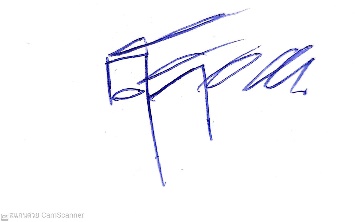    (นายสุกิจจา  สถิตเสถียร)	    นายกเทศมนตรีตำบลคลองปราบ